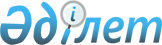 О внесении изменения в "Указания о порядке установления медико-социальными экспертными комиссиями (МСЭК) степени утраты профессиональной трудоспособности работникам, получившим увечье или повреждение здоровья, связанное с исполнением ими трудовых обязанностей"
					
			Утративший силу
			
			
		
					Приказ Министра социальной защиты населения Республики Казахстан от 31 октября 1996 года N 99. Зарегистрирован Министерством юстиции Республики Казахстан 02.12.1996 г. N 25. Утратил силу - приказом Министра труда и социальной защиты населения РК от 2 декабря 2004 года N 282-п      Извлечение из приказа Министра труда и социальной защиты 

             населения РК от 2 декабря 2004 года N 282-п 

 

      Во исполнение распоряжения Премьер-Министра Республики Казахстан от 20 марта 2004 года N 77-р "О мерах по совершенствованию подзаконных актов", приказываю: 

      1. Признать утратившим силу приказ Министра социальной защиты населения РК от 31 октября 1996 года N 99 "О внесении изменения в "Указания о порядке установления медико-социальными экспертными комиссиями (МСЭК) степени утраты профессиональной трудоспособности работникам, получившим увечье или иное повреждение здоровья, связанное с исполнением ими трудовых обязанностей" (зарегистрирован в Реестре государственой регистрации нормативных правовых актов N 25) ...       Министр". 

-------------------------------------------------------------------- 

 

 



         На основании протеста первого заместителя Генерального прокурора Республики Казахстан Константинова А.В. от 17 октября 1996 года № 7-5-96, приказываю: 

      1. Внести следующее изменение в "Указания установления медико-социальными экспертными комиссиями (МСЭК) степени утраты профессиональной трудоспособности работникам, получившим увечье или иное повреждение здоровья, связанное с исполнением ими трудовых обязанностей" V950096_  : 

      абзац 4 пункта 24 отменить. 

      2. Председателю Республиканской МСЭК Абдыхалыковой Р.Д. произвести регистрацию о внесении изменения в установленном порядке в Министерстве юстиции Республики Казахстан. 

      3. Управлению юридической и организационно-кадровой работы (Кузярина А.С.) копию приказа направить первому заместителю Генерального прокурора Республики Казахстан Константинову А.В. 

      Министр 
					© 2012. РГП на ПХВ «Институт законодательства и правовой информации Республики Казахстан» Министерства юстиции Республики Казахстан
				